Predstavnici:RAZDIO MAHOVINA (BRYOPHYTA)Klasa Musci- prave mahovineOrdo: BryalesFam.: Polytrichaceaegenus: PolytrichumPolytrichum communae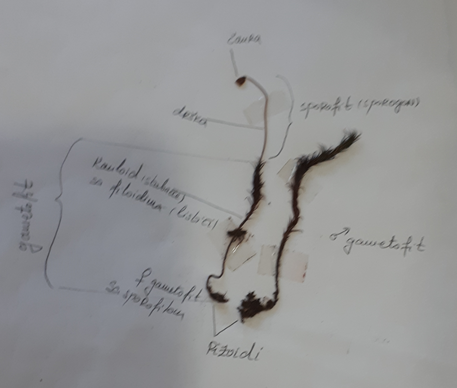 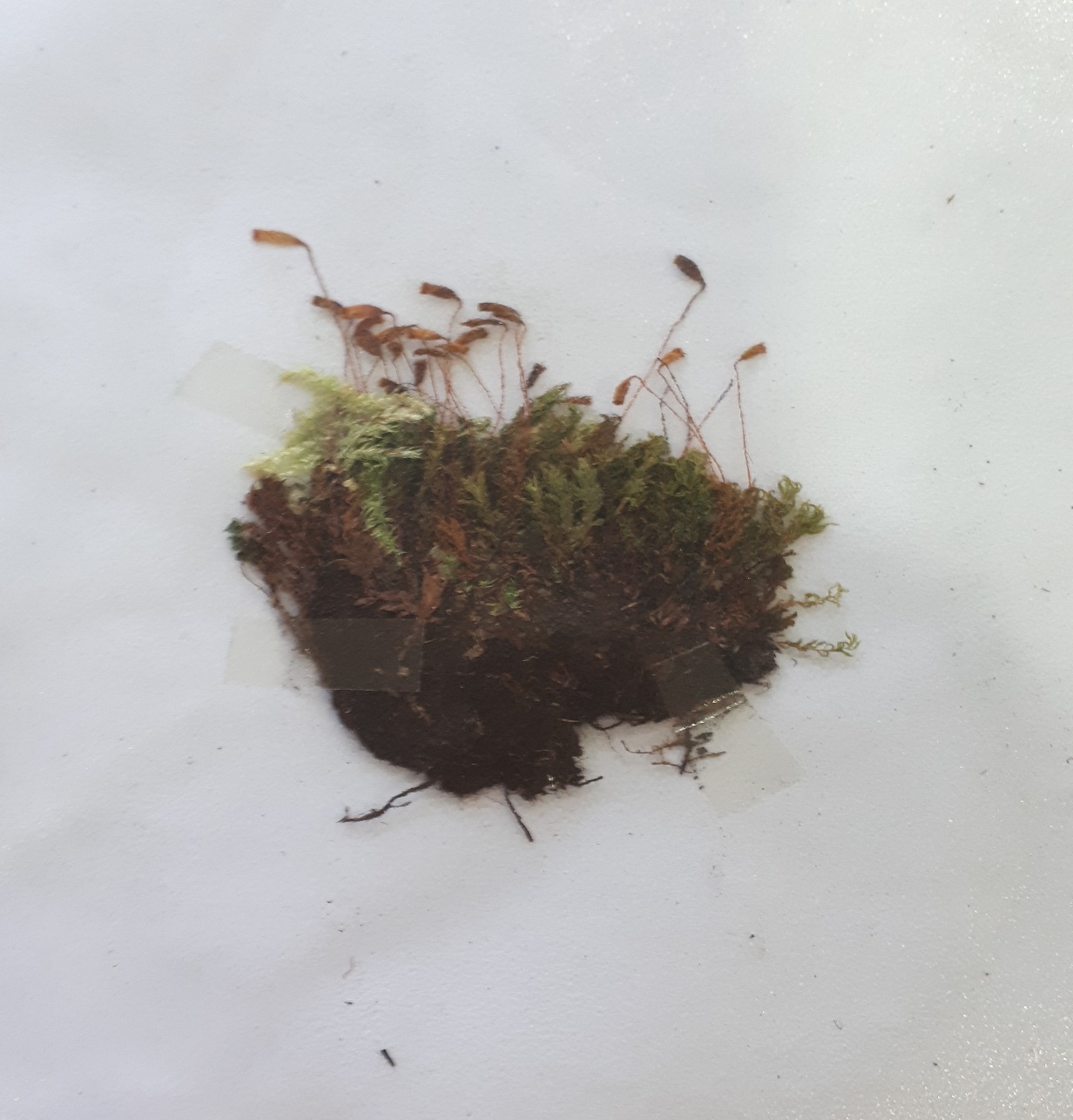 Divisio: PteridophytaClassis: EquisetataeOrdo: EquisetalesFam.: EquisetaceaeEquisetum arvense- poljska preslica, poljski rastavić.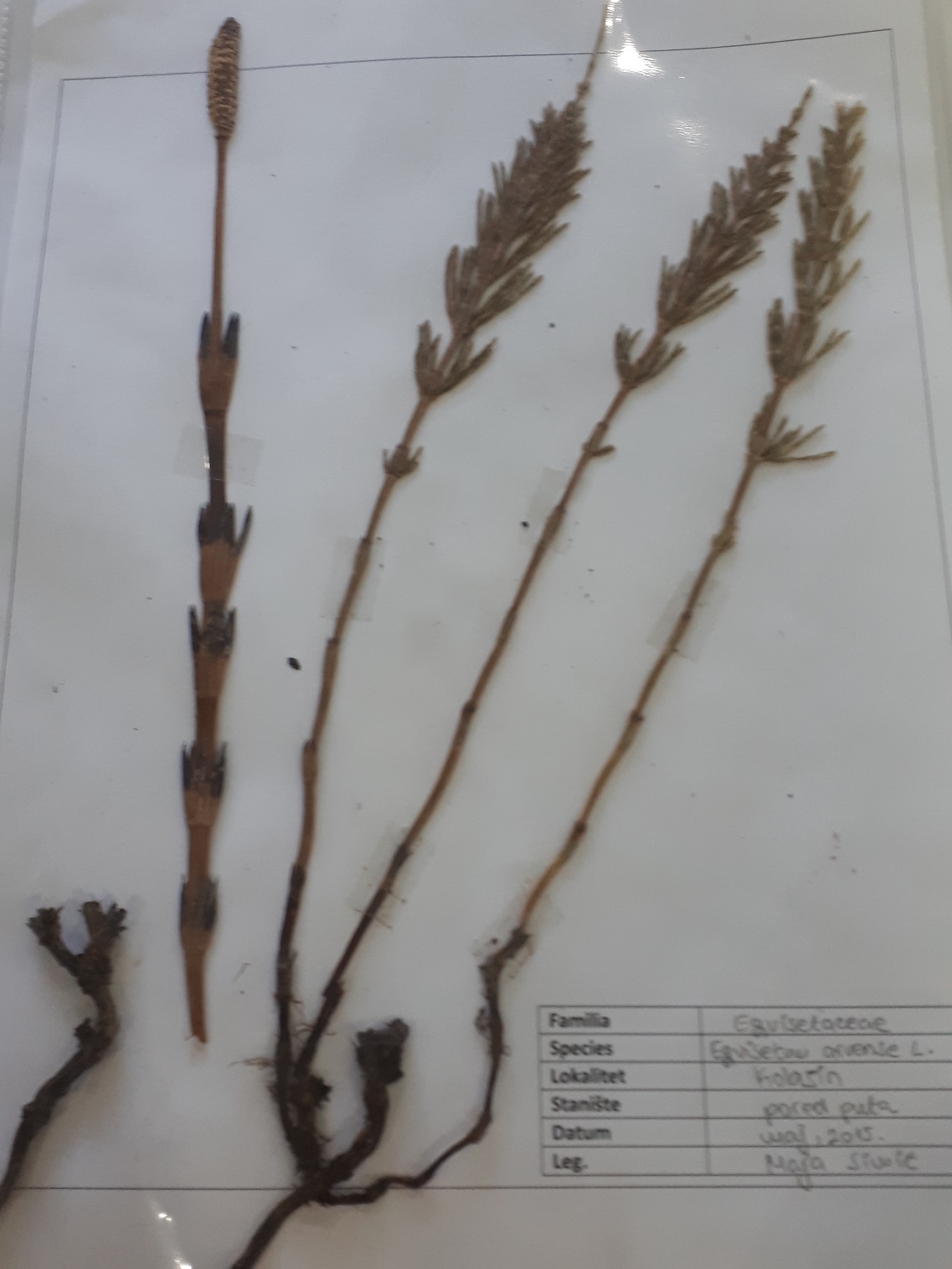 Divisio: PteridophytaClassis: FilicataeOrdo: PolypodialesFam.: PolypodiaceaePolypodium vulgare – slatka paprat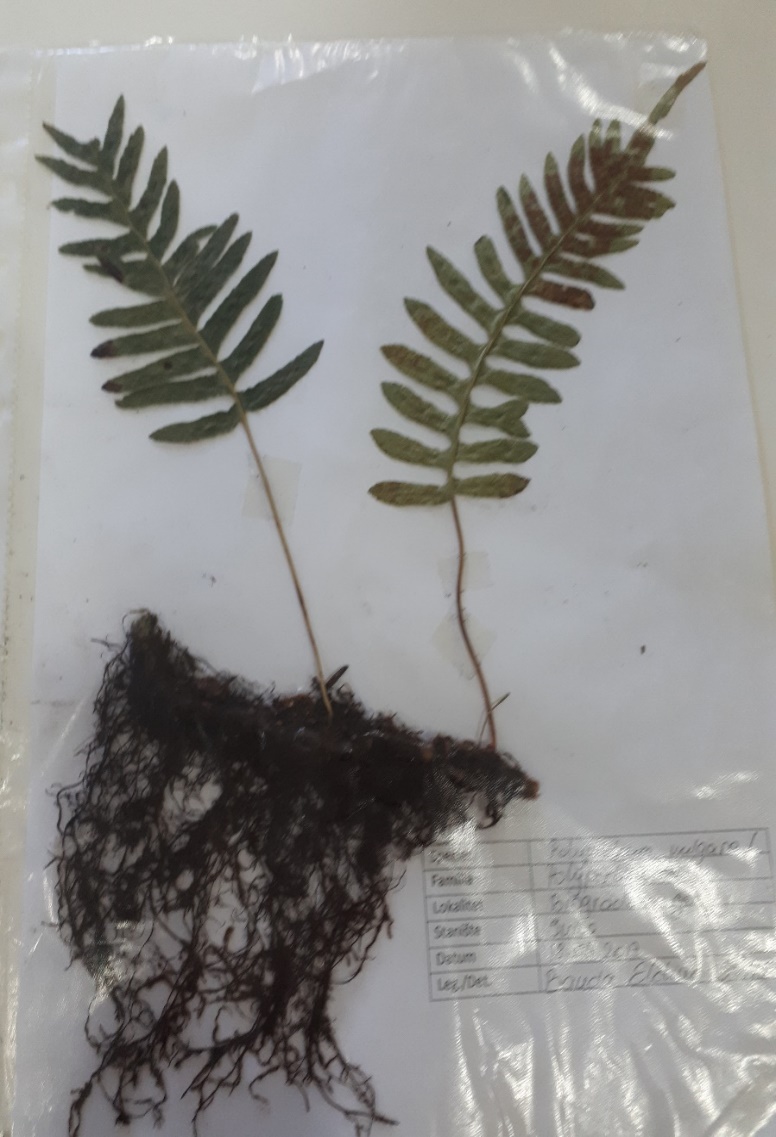 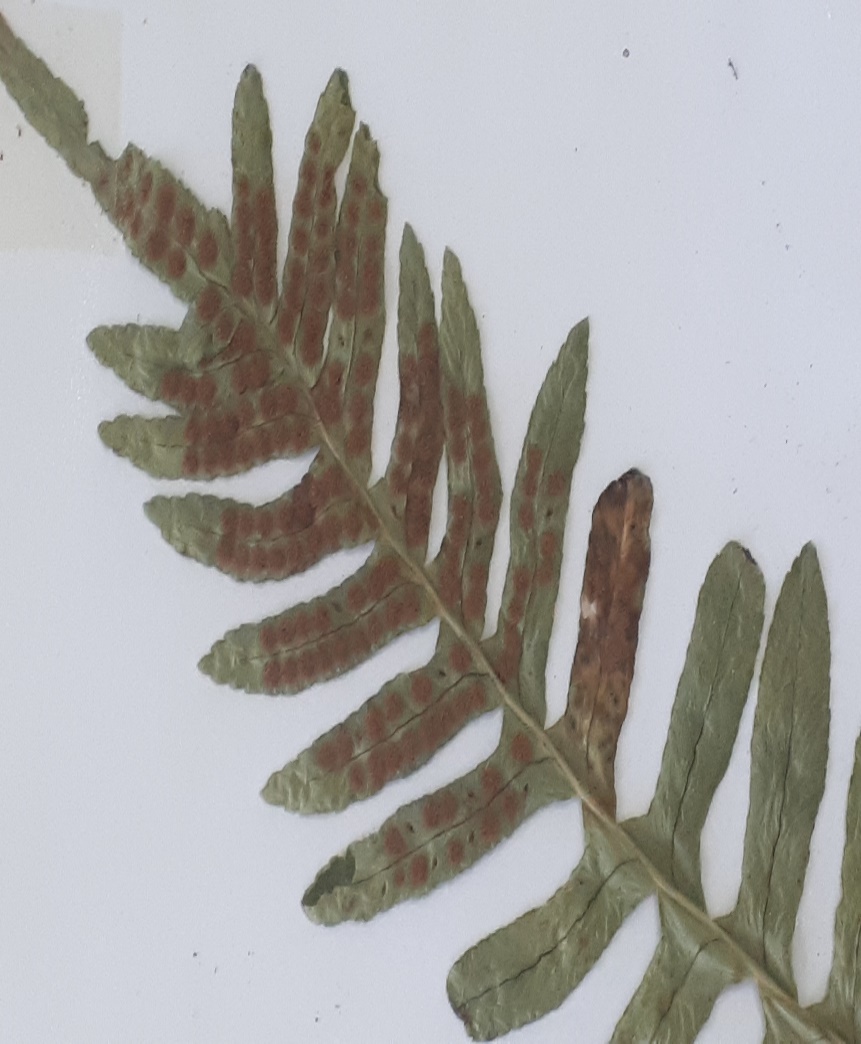  Divisio: PteridophytaClassis: FilicataeOrdo: PolypodialesFam.: PolypodiaceaeScholopendrium vukgare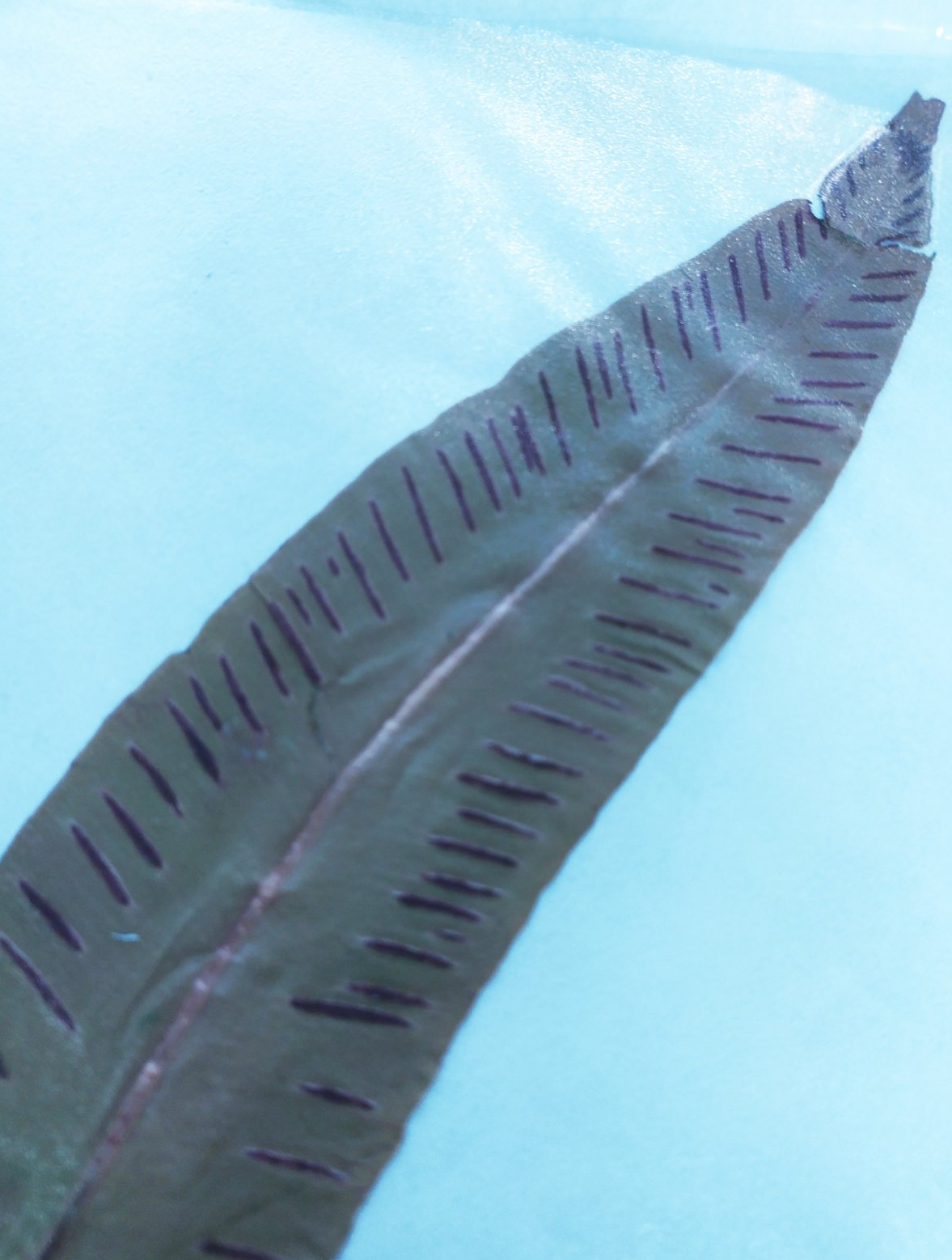   Divisio: PteridophytaClassis: FilicataeOrdo: PolypodialesFam.: AspleniaceaeAsplenium trichomanes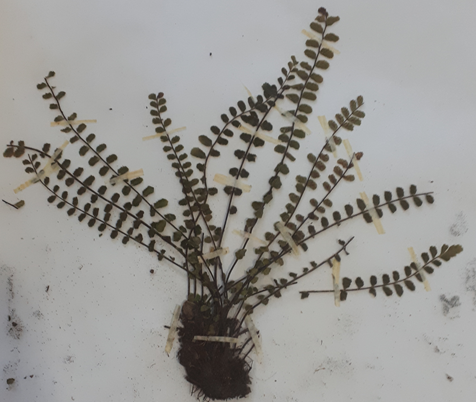 Razdio: SpermatophytaPodrazdio: ConiferophytinaKlasa: PinataeRed: PinalesFam. PinaceaeRod: PinusPinus sp.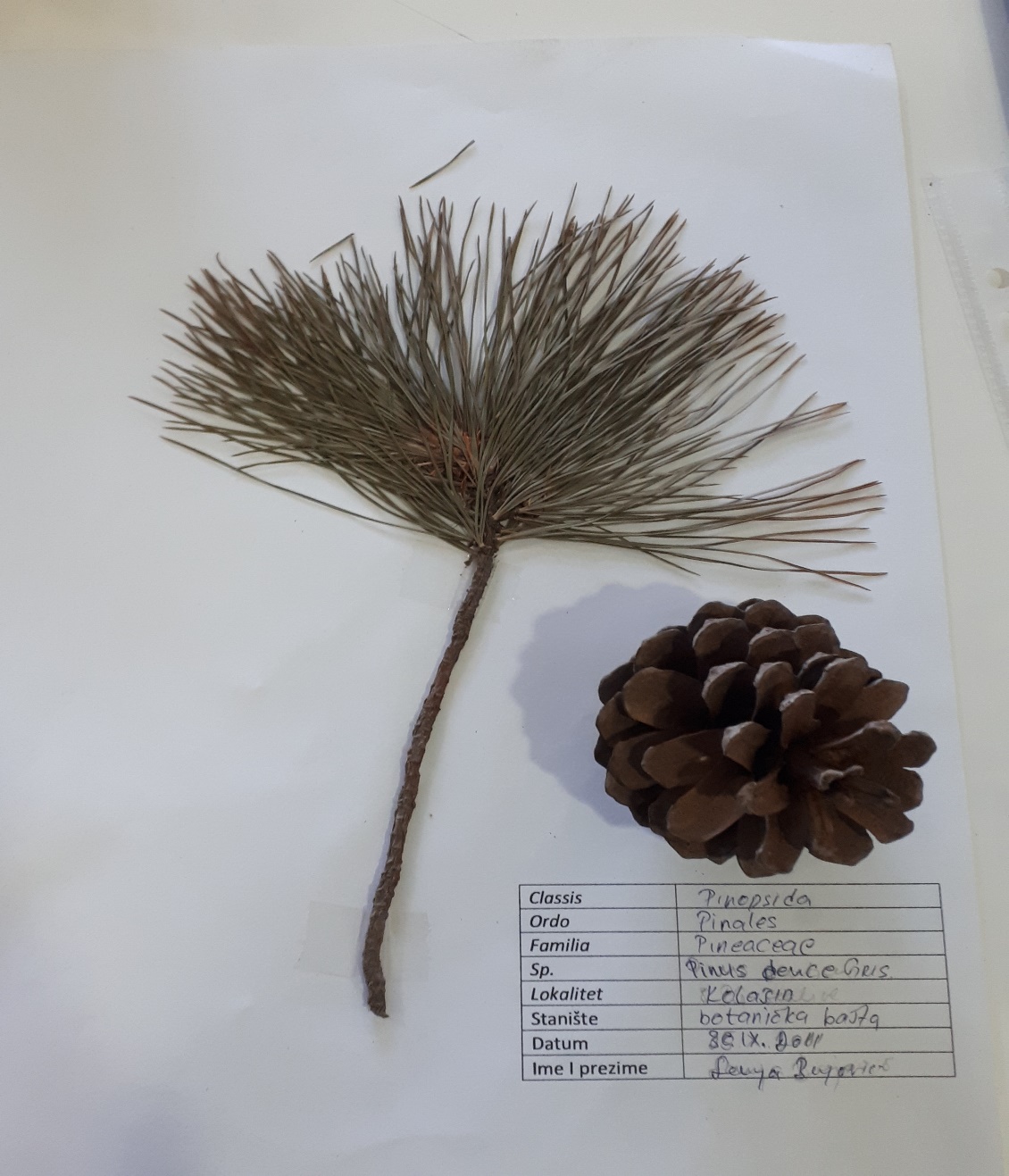 Razdio: SpermatophytaPodrazdio: ConiferophytinaKlasa: PinataeRed: PinalesFam. CupressaceaeRod. CupressusCupressus semprevirens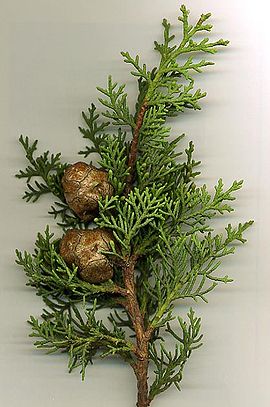 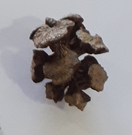 